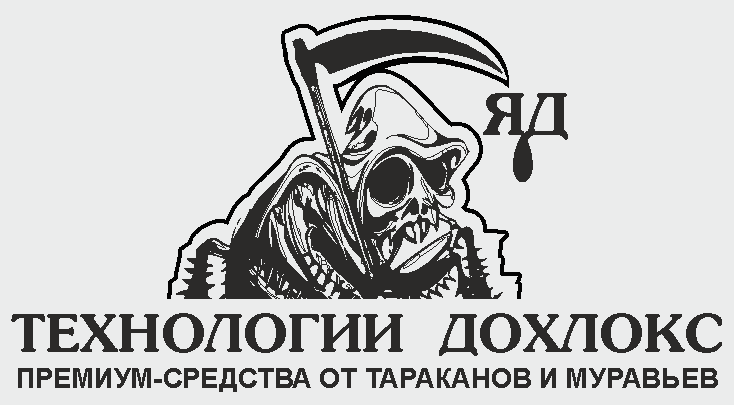 ХИМЗАВОД ТЕХНОЛОГИИ ДОХЛОКСПРАЙС – ЛИСТ РОЗНИЦААртикулНаименование товараВид упаковкиЦена15029"ДохлоксГель 100 мл (флакон)"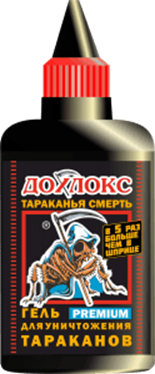 177 р15009"ДохлоксГель 20 мл (шприц)"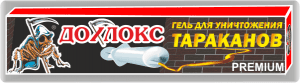 47 р15007"ДохлоксЛовушки 6 шт."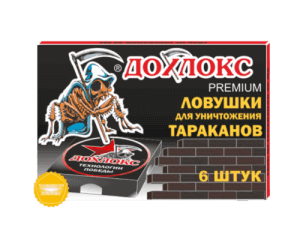 87 р16204"Дохлокс Мгновенный ЯдГель 100 мл  (флакон)"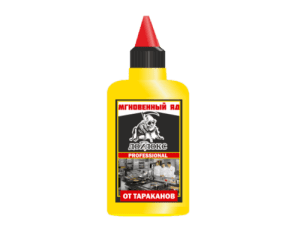 297 р16201"Дохлокс Мгновенный ЯдГель 20 мл (шприц)"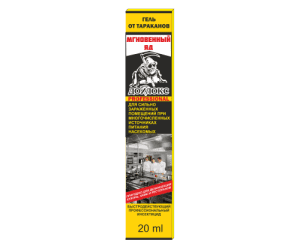 67 р16203"Дохлокс Мгновенный ЯдЛовушки 6 шт."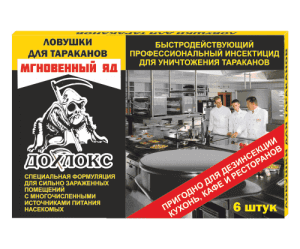 117 р15301"Дохлокс от муравьевГель 20 мл (шприц)"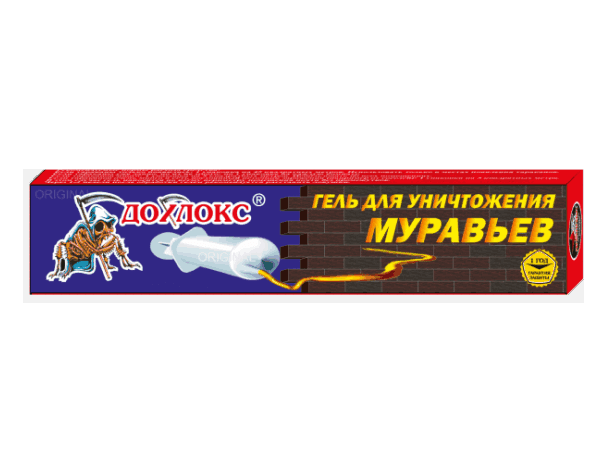 47 р15303"Дохлокс от муравьевЛовушки 6 шт."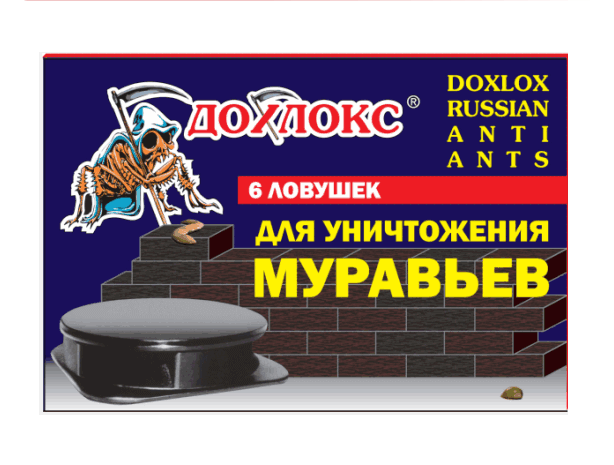 97 р19015"Сгинь № 53БОРНЫЕ ШАРИКИУСИЛЕННЫЕот муравьев8 шт. Коробка"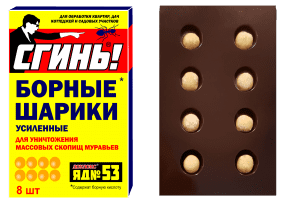 97 р9016"Сгинь БОРНЫЕ ШАРИКИМгновенного действияот тараканов8 шт. Коробка"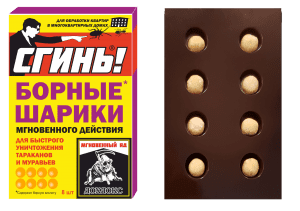 117 р19011"ДохоксБОРНЫЕ ШАРИКИот тараканов8 шт. "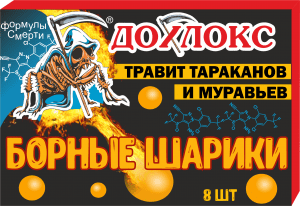 117 р18011"Сгинь № 56БОРНЫЕ ШАРИКИУСИЛЕННЫЕот тараканов8 шт.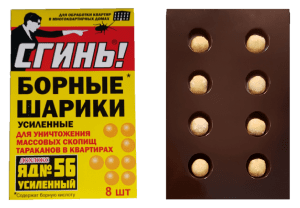 97 рКОЛБАСНАЯ МИНА «Сгинь!» от тараканов. 1 шт.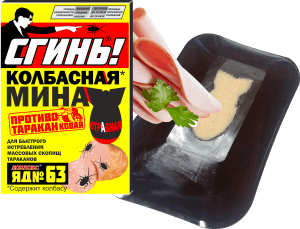 93 рПИВНАЯ МИНА «Сгинь!» от тараканов. 1 шт.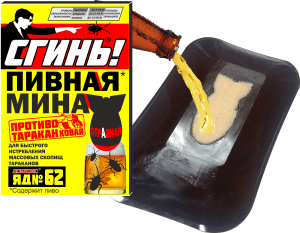 93 рШПРОТНАЯ МИНА «Сгинь!» от тараканов. 1 шт.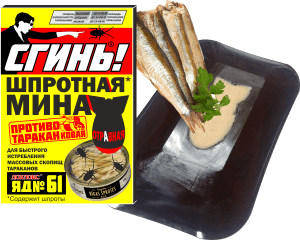 93 р19010"Сгинь № 57БОРНАЯ  МИНА от тараканов 1 шт."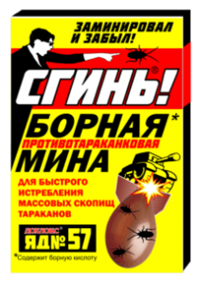 93 р18031"Сгинь №76БОРНЫЙ ГЕЛЬУСИЛЕННЫЙот таракановГель 30 г. (шприц)"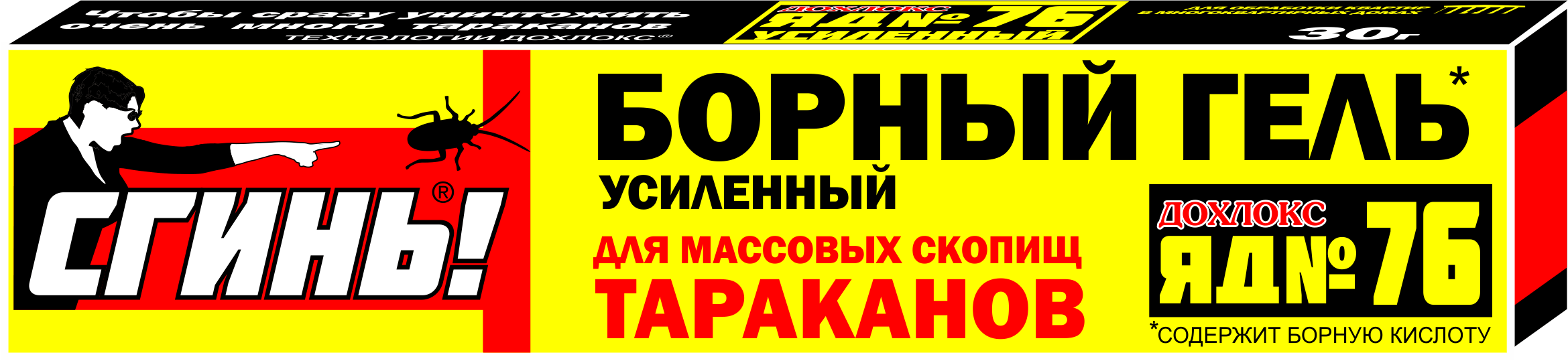 57 р18019"Сгинь №76БОРНЫЙ ГЕЛЬ УСИЛЕННЫЙот таракановГель 100 мл (флакон)"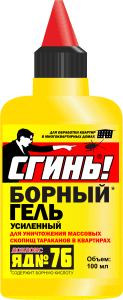 247 р19012"Сгинь № 59Отравные крошки от тараканов 50 г."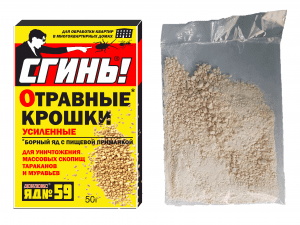 87 р20001СГИНЬ!                          БОРНЫЕ ШАРИКИ УСИЛЕННЫЕ                           от тараканов                           20 шт.                                 Банка                                 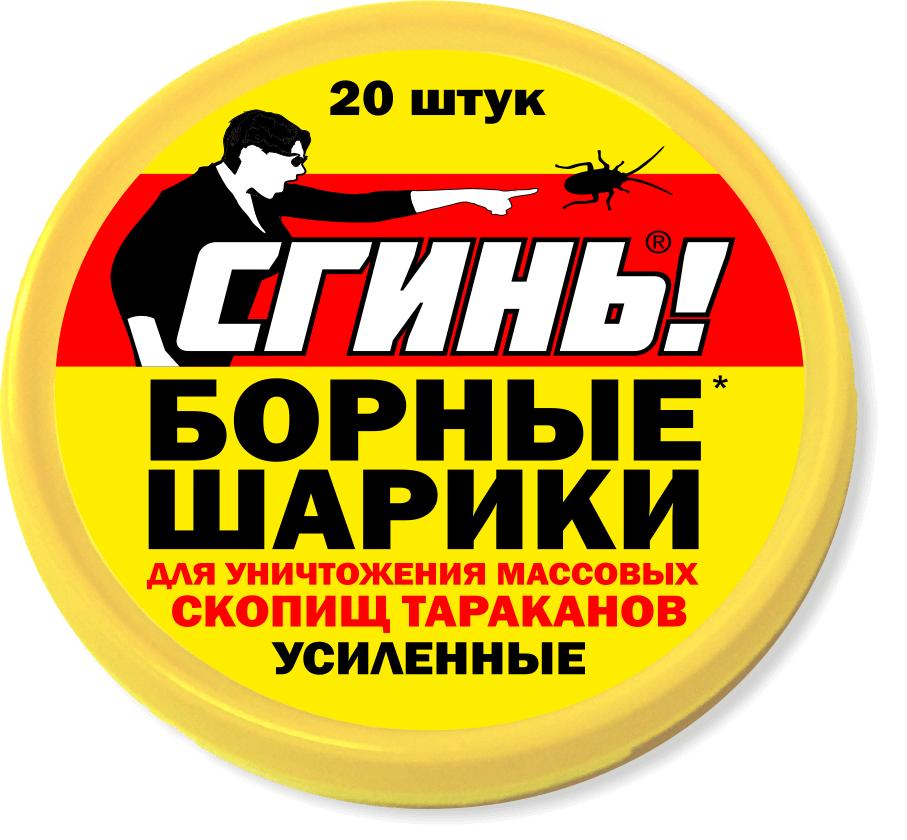 189 р19020"Сгинь!ОТРАВНЫЙ МЕШОЧЕК      от моли1 шт"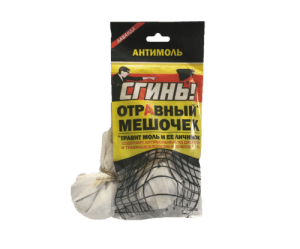 57 р20004"Сгинь!100 ПРОЦЕНТНЫЙ ПРОТРАВИНКрысиный Яд100г. (тестобрикет)"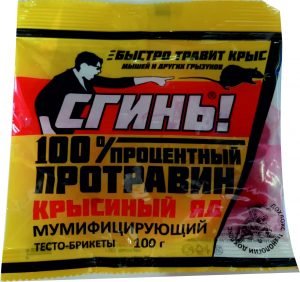 70 р20003"Сгинь!100 ПРОЦЕНТНЫЙ ПРОТРАВИНот крыс и мышей100г. ( зерно)"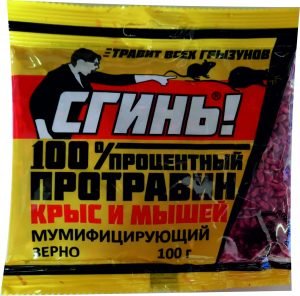 50 р